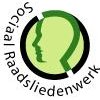 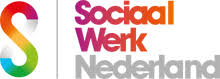 Titel aanbod: Huur –en Zorgtoeslag Geaccrediteerde aanbieder van deskundigheidsbevordering voor sociaaljuridische dienstverlening bij Registerplein voor sociaaljuridische dienstverlening (www.registerplein.nl)Naam organisatie: Inkomensinzicht Training & AdviesNaam: uitvoerder/ contactpersoon: mr. Christa Romani/mr. Willem Ilmer Telefoon: 06-23209822 (Romani)Emailadres: info@inkomensinzicht.nlWebsite: www.inkomensinzicht.nlKorte inhoud van aanbod voor deskundigheidsbevordering: Training ‘Huur- en Zorgtoeslag 2019’De regelingen voor toeslagen zijn tegenwoordig erg complex. De Huur- en Zorgtoeslag zijn voor veel burgers een onmisbaar inkomensbestanddeel geworden. Zonder deze toeslagen komen veel burgers niet rond. Belangrijk is wel dat het recht goed is vastgesteld. Toeslagen worden bij voorschot verstrekt op basis van geschatte situaties. Vaak is deze geschatte situatie niet juist (meer) doordat wijzigingen niet of te laat worden doorgegeven. Hierdoor ontstaan toeslagschulden. Het is aan u als professional om na te gaan of de klant recht heeft op huur/zorgtoeslag en of de hoogte hiervan juist is vastgesteld. Hoe bereken je de hoogte van de rekenhuur? Hoe hoog mag het inkomen zijn? Is er sprake van een toeslagpartner? Heeft klant een verworven recht? Wat als de klant de terugvordering niet in een keer kan betalen? Mag er wel beslag gelegd worden op de huur/zorgtoeslag?Aan de hand van casuïstiek uit de praktijk leren we u om meer inzicht te krijgen in het recht op huur- en zorgtoeslag van uw klant zodat u die hulp kunt bieden die nodig is. Na deze training kunt u:Uitleg geven over wat huur/zorgtoeslag inhoudt; Uitleg geven aan de hand van de formele vereisten over het recht op huur/zorgtoeslag;In een specifieke situatie nagaan of er recht is op huur/zorgtoeslag; De rekenhuur berekenen en herleidenDe hoogte  van het verzamelinkomen berekenen en herleiden (bepalen welke inkomsten van wie van toepassing zijn);Uitleg geven over het begrip vermogen voor de huur/zorgtoeslag;De hoogte van de huur/zorgtoeslag berekenen in een specifieke situatie;Uitleg geven over het aanvragen, wijzigen en stopzetten van de huur/zorgtoeslag;In een specifiek geval uitleg geven waarom een bezwaar en een verzoek tot herziening tegen een beschikking huur/zorgtoeslag wel of geen kans van slagen heeft; In het algemeen uitleg geven over hoe huur/zorgtoeslag kan worden teruggevorderd.Programma:Awir (wettelijk kader)HuurtoeslagWat is huurtoeslag?Basisvoorwaarden Wanneer is er recht? (voorwaarden, hoogte huur, hoogte inkomen en hoogte vermogen) verder uitgewerkt:Rekenhuur (hoogte, hoe te berekenen, bijzondere situaties zoals verworven recht)Inkomen (inkomensgrenzen, wiens inkomen begrip toeslagpartner, medebewoner, hoe schat je een inkomen, bijzondere situaties)Vermogen (begrip, hoogte, bijzondere situaties)Hoogte Huurtoeslag (proefberekening/handmatig)ZorgtoeslagWat is zorgtoeslag?Basisvoorwaarden Wanneer is er recht? (voorwaarden, hoogte inkomen en hoogte vermogen) verder uitgewerktInkomenVermogenAwir vervolg:Toeslagen aanvragen, wijzigen, stopzettenUitbetalenBeschikkingenBezwaar en herzieningTerugvordering, verrekening en beslagNiveau: hbo met cijfermatig inzichtAantal uren van aanbod: 7 uur: hele dag 9.30 -16.30 uur met veel casuïstiek uit de raadsliedenpraktijk. Kosten: In company € 1.750,- excl. btw (12 deelnemers). Open inschrijving gaat via Asessor €390,- excl. btw CV van aanbieder(s): zie bijlage